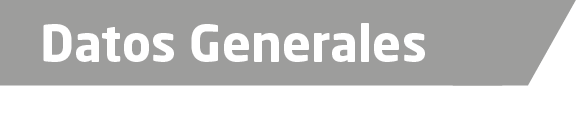 Nombre Verónica Ruiz TorresGrado de Escolaridad Licenciatura en DerechoCédula Profesional (Licenciatura)  3275743Teléfono de Oficina 01-228- 8-16-10-14Correo Electrónico canirovert@live.com.mxDatos GeneralesFormación Académica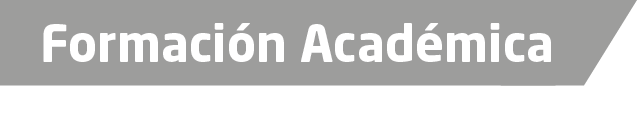 1992-1996 Cursó la LICENCIATURA EN DERECHO, en  la Universidad Veracruzana.  Con número de cédula del grado de  Licenciatura  3275743.2000  Diplomado de Amparo, Instituto de Investigaciones de la Universidad Veracruzana.2015  Curso de formación inicial para fiscales, impartido por el Instituto de Formación profesional de la Fiscalía general del Estado de Veracruz de Ignacio de la Llave. 2016     Capacitación para la aplicación de la nueva metodología para el registro y clasificación de los delitos fiscales, Centro de Formación profesional de la Fiscalía general del Estado de Veracruz de Ignacio de la Llave. Trayectoria Profesional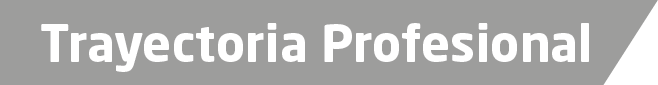 1996-2000  Ejerció la profesión de Abogado Postulante. 2001-2006 Auxiliar de Ministerio Pública en los mandamientos judiciales de la Procuraduría general de Justicia del Estado de Veracruz. 2006-2008  Ejerció la profesión de Abogado Postulante.2008-2010 Oficial Administrativo en la Agencia 2ª. Especializada en Responsabilidad Juvenil y Conciliación.2010-2013 Oficial Secretario en la Agencia 2ª. De Responsabilidad Juvenil y Conciliación.2013-2016 Oficial Secretario en la Agencia 4ª. De Responsabilidad Juvenil y Conciliación.2016-2017 Fiscal Orientadora en la Unidad de Atención Temprana en el XI Distrito Judicial en Xalapa, Veracruz. 2017-        Fiscal Orientadora en la Unidad de Atención Temprana en el XII Distrito Judicial en Coatepec, Veracruz 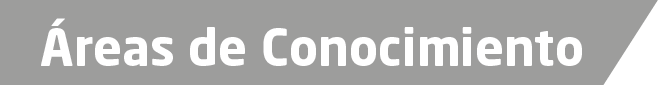 Sistema Penal 